Course Outline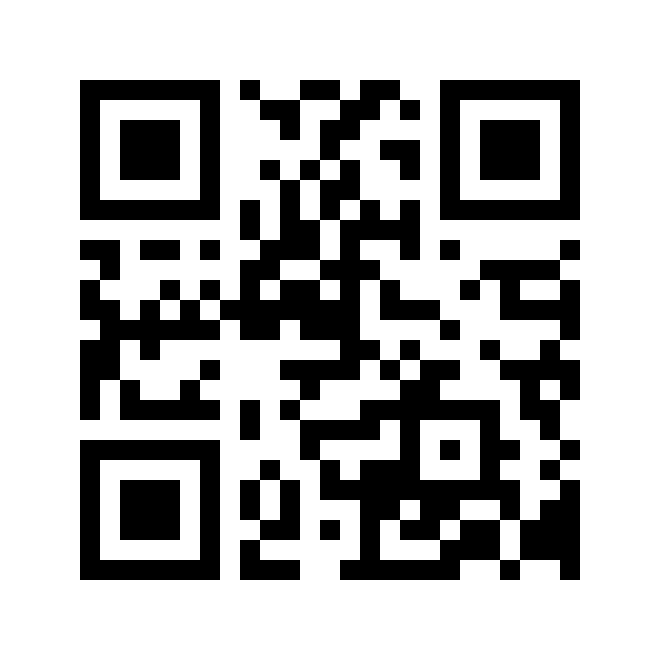 Computers www.houseofweber.weebly.comkateweber@gpcsd.caProgram Objectives:  Students will:develop a broad awareness of the impact that presentation and communication, print, photography, and media design and application make in every aspect of their lives.learn that the knowledge and skills acquired in computer class are transferable throughout their school courses and life.understand the changing nature of the communication technology industry and that the industry requires students to improve their level of media and technological literacy in order to cope in their day to day life.students will be challenged to work cooperatively with one another to reach a common goal.StrategiesExit level competencies are developed through each project.Computers is a project based program focused on critical challenges that the students will be required to complete. It is critical that the students complete each module by the due date to complete course tasks.While working on units, students will be expected to complete all build-up assignments, which will help them gain the skills necessary to complete units.*NOTE*: Changes may be made to the course as it progress depending on the needs and ability of the class.Points Of Interest:  Students are not permitted to bring food or drink into the computer classes.Students are expected to respect the teacher, fellow students, and equipment.Evaluation 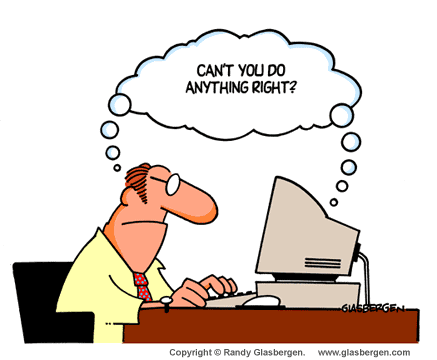 Unit 1 – Technology Use	40%Unit 2 – Photo			30%Unit 3 – Illustrator		30%Total				100%Units:Unit 1: Technology UseDescription: Students communicate information and ideas through the use of meaningful text and graphics using Prezi and are introduced to digital citizenship.General Outcomes:  Students willapply knowledge of the presentation process to communicate information and ideas.demonstrate effective integration of one or more communication technologies in the presentation process.demonstrate basic competencies.use photographic, print and graphic editing to communicate ideas and information. prepare and deliver a presentation.Unit 2: Photo Description: Students are introduced to the integration of various media; e.g., photographic, graphic, for the purpose of producing a multimedia message.General Outcomes:  Students willdemonstrate knowledge of commands and controls as well as basic compositional strategies used in photography and media design.download images for internet and other sources and save as editable files.apply basic bitmap editing software functions and commands to edit digital image files.present edited images to an audience.demonstrate basic competencies.
Unit 3: Adobe IllustratorDescription: Students are introduced to the integration of various media; e.g., photographic, graphic, for the purpose of producing a multimedia message.General Outcomes:  Students willdemonstrate knowledge of commands and controls as well as basic compositional strategies used in photography and media design.apply basic bitmap editing software functions and commands to edit digital image files.present edited images to an audience.demonstrate basic competencies.present their project to an audience.  If you ever need help, extra time due to extenuating circumstances, please just ask! I look forward to an AWESOME year with you!Mrs. Weber 